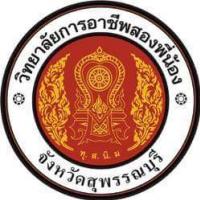 วิทยาลัยการอาชีพสองพี่น้องรายวิชาที่เปิดการเรียนการสอนภาคฤดูร้อน (รอบที่ 1) ปีการศึกษา 2561เปิดการเรียนการสอนวันที่ 4 มีนาคม 2562 ถึง วันที่ 30 เมษายน 2562ลำดับที่รหัสวิชาชื่อวิชานก.ชม.ครูผู้สอนลำดับที่รหัสวิชาชื่อวิชานก.ชม.ครูผู้สอน12000-1302วิทยาศาสตร์เพื่อพัฒนาอาชีพช่างอุตสาหกรรม23ครูจันทร์จิรา  อนันตพงศ์22000-1301วิทยาศาสตร์เพื่อพัฒนาทักษะชีวิต23ครูจันทร์จิรา  อนันตพงศ์33000-1316วิทยาศาสตร์เพื่องานเทคนิคพลังงาน34ครูจันทร์จิรา  อนันตพงศ์4 2000 1306 โครงงานวิทยาศาสตร์12ครูจันทร์จิรา  อนันตพงศ์52000-1303วิทยาศาสตร์เพื่อพัฒนาอาชีพธุรกิจและบริการ23ครูจันทร์จิรา  อนันตพงศ์63000-1402คณิตศาสตร์อุตสาหกรรม33ครูปิ่นเสถียร อร่ามแก้ววงษ์72000-1401คณิตศาสตร์พื้นฐาน22ครูปิ่นเสถียร อร่ามแก้ววงษ์82000-1403คณิตศาสตร์อุตสาหกรรม 122ครูปิ่นเสถียร อร่ามแก้ววงษ์92000-1406คณิตศาสตร์พาณิชยกรรม22ครูปิ่นเสถียร อร่ามแก้ววงษ์102000-1507ประวัติศาสตร์ชาติไทย11ครูสุนิสา จีนกระจัน112000-1506วัฒนธรรมอาเซียน11ครูสุนิสา จีนกระจัน122001-1006กฏหมายแรงงาน11ครูสุนิสา จีนกระจัน132204-2108โปรแกรมประมวลผลคำ23ครูอำพร ฮอลแลนด์142204-2101องค์ประกอบศิลป์สำหรับงานคอมพิวเตอร์23ครูทัศนีย์ ชูจันทราภรณ์152204-2106โปรแกรมมัลติมีเดียเพื่อการนำเสนอ34ครูทัศนีย์ ชูจันทราภรณ์162201-2007การใช้คอมพิวเตอร์ในงานบัญชี34ครูลภัสรดา ตุ้มนิลการ17 2100-1001 เขียนแบบเทคนิคเบื้องต้น24ครูนพดล ขุนวังห์182000-1201ภาษาอังกฤษในชีวิตจริง 122ครู Eisie B.Picao192104-2004เครื่องวัดไฟฟ้า24ครูสุกัญญา จันศรี202101-2006เชื้อเพลิงและวัสดุหล่อลื่น22ครูนคร เขียวอรุณ